Teacher of R.E. Appointment – Information for candidates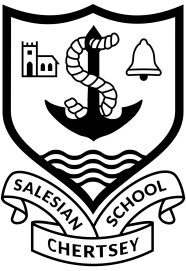 To commence: September 2017Salary: Main Scale / Upper Pay Spine (+TLR for those seeking additional responsibility)Closing date for applications: Tuesday 25th April 2017Salesian School is seeking to appoint an exceptional individual to teach R.E. We welcome applications from trainee teachers and experienced colleagues alike, including those looking for positions with additional responsibility. If you are energetic, enthusiastic and love teaching children then we’d be delighted to hear from you. We are always happy to meet potential applicants prior to interview; please don’t hesitate to contact us if you would like any further information or to visit the school.James KibbleHeadteacherjkibble@salesian.surrey.sch.ukThe Religious Education Department at SalesianReligious Education is a key department at Salesian and we work together with Chaplaincy to develop the spiritual and moral life of our students. We are enthusiastic, engaging and proud to work with the vision of St. John Bosco. Behaviour and relationships are exceptional and we are highly regarded by students in lessons and throughout the liturgical experience they are offered.We strive to continually improve our excellent academic record, our spiritual engagement, and our development of a faith community. We are extremely happy with our results: 91.7% A*-C at GCSE and 72.7% A*-B at A2 Philosophy and Ethics. Currently there are seven specialist RE teachers, supported by our specialist TA, as well as Salesian clergy and a dedicated, full-time Chaplain.All students study R.E. in each year at Salesian. At Key Stage 3, the Curriculum is varied and carefully planned, supported by a wide range of departmental resources. At Key Stage 4 all students undertake the full GCSE, following AQA Specification B (Catholic Christianity, Judaism, and Moral Themes). We are a popular subject in Sixth Form where we offer the Religious Studies: Philosophy and Ethics ‘A’ level with AQA. All students undertake Sixth Form R.E. within which the EPQ is completed.Our connection to Don Bosco and the Salesian community are evident throughout the whole school. His vision to educate to a high standard, instil moral value and foster positive experiences both inside and outside of the classroom is supported and furthered by our department. We are fully committed to the extra-curricular life of the students and we are involved in a variety of trips and activities such as visits to Kolkata, India, Fatima and Lourdes, religious exhibitions and visits to places of worship. We are also proud that daily prayer opportunities, Masses and Exposition with our on-site priest, which are always well attended. Sacraments are offered and whole school Masses are celebrated and enjoyed by the entire school community. Clubs such as Youth Club, the Justice and Peace League, and Games club are offered by members of the department.As a Teaching school and SCITT we are committed to teacher training and take a range of trainees across all departments and routes.We are extremely proud of our department at Salesian and look forward greatly to welcoming a colleague who is as passionate about the progression of our students both academically and spiritually, as we are. David LegrandHead of Religious Educationdlegrand@salesian.surrey.sch.ukSalesian School is committed to safeguarding and promoting the welfare of children. Enhanced CRB checks will be sought prior to appointment